Спасибо за участие в мероприятии!Пожалуйста, оцените мероприятие, отвечая на предложенные Вам вопросы, по 5 бальнойшкале, где 1 – соответствует минимальной оценке, а 5 – максимальной. Будем радыполучить ваши комментарии к вопросам.12. Общая оценка мероприятия:. Насколько материал мероприятия обладает для вас:А) практической ценностью123451122334455Б) новизной3.45Опишите насколько полезной была информация лично для Вас:____________________________________________________________________________________________________________________________________________________________________________________________________________________________________________________________________________________________________________. Какие аспекты мероприятия были для Вас не раскрыты или не совсем понятны______________________________________________________________________________________________________________________________________________________________________________________________________________________________________________________________________________________________________. Общая оценка предложенной информации амбассадорами :123456. Какое решение Вы для себя приняли (отметьте вариант):_- Буду посещать мероприятия и участвовать в проектах Центра- Не буду посещать мероприятия, возможности меня не заинтересовалиСпасибо! Желаем успехов!ГБУ КО «Кировский центр социального обслуживания граждан пожилого возраста и инвалидов»АНКЕТА ОБРАТНОЙ СВЯЗИ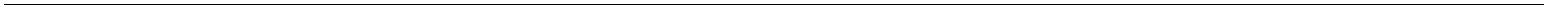 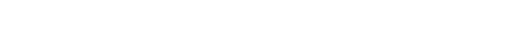 